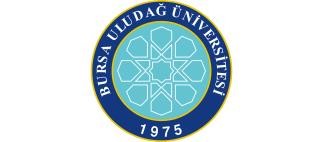 BURSA ULUDAĞ ÜNİVERSİTESİ MÜHENDİSLİK FAKÜLTESİ BİLGİSAYAR MÜHENDİSLİĞİ BÖLÜMÜ  BİTİRME PROJESİ BAŞVURU FORMU  Akademik Yıl: …  -   …  	Dönem: …Danışman Öğretim Üyesinin Adı-Soyadı Unvanı: Danışman Öğretim Üyesinin Adı-Soyadı Unvanı: Danışman Öğretim Üyesinin Adı-Soyadı Unvanı: Danışman Öğretim Üyesinin Adı-Soyadı Unvanı: Danışman Öğretim Üyesinin Adı-Soyadı Unvanı: Danışman Öğretim Üyesinin Adı-Soyadı Unvanı: Projenin Adı:  Projenin Adı:  Projenin Adı:  Projenin Adı:  Projenin Adı:  Projenin Adı:  Projenin Amacı ve Kapsamı:  Projenin Amacı ve Kapsamı:  Projenin Amacı ve Kapsamı:  Projenin Amacı ve Kapsamı:  Projenin Amacı ve Kapsamı:  Projenin Amacı ve Kapsamı:  Projenin Gelişim Planı:  Projenin Gelişim Planı:  Projenin Gelişim Planı:  Projenin Gelişim Planı:  Projenin Gelişim Planı:  Projenin Gelişim Planı:  Projenin Somut Başarı Kriterleri: Projenin Somut Başarı Kriterleri: Projenin Somut Başarı Kriterleri: Projenin Somut Başarı Kriterleri: Projenin Somut Başarı Kriterleri: Projenin Somut Başarı Kriterleri: Danışman (Unvan Ad Soyad İmza Tarih)  Bölüm Başkanı (Unvan Ad Soyad İmza Tarih)